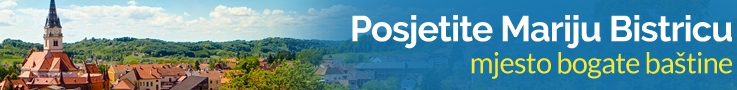 TURISTIČKA ZAJEDNICA OPĆINEMARIJA BISTRICAHrvatska, 49246 Marija Bistrica, Zagrebačka bbTel. +385 (0) 49 / 468-380,  Fax. +385 (0) 49 / 301-011  Web: www.tz-marija-bistrica.hr E-mail:tzo.marija.bistrica@gmail.comOIB 24739573126OBRAZAC PRIJAVE ZA BICIKLIJADU 4 KAPELICE11. LIPANJ 2017.* ukoliko plaćate virmanom, molimo Vas da na startu donesete potvrdu uplateNapomena: u slučaju da BK plaća kotizaciju za više svojih članova, molimo Vas da u prilogu obrasca pošaljete i popis članova, te svoje podatke kako bismo Vam mogli ispostaviti račun.Podaci za uplatu:IBAN TZO Marija Bistrica: HR7426300001101445581Poziv na broj: 00 29-2017Opis plaćanja: Kotizacija za Biciklijadu 4 kapeliceIME I PREZIMEADRESAKONTAKT BROJPLAĆANJE KOTIZACIJE*GOTOVINA NA STARTUVIRMANOMČLAN BK